Војводе Момчила број 10-12-16,   тел: 051/433-620 На основу члана 90., члана 70.став 1. и 3. и 6.Закона о јавним набавкама Босне и Херцеговине (Службени гласник  БиХ бр.39/14, 59/22) и члана 20.Правилника о јавним набавкама  Центра и члана 33. Статута Центра за развој пољопривреде и  села, у поступку јавне набавке пружања услуга  резервације 4 (четир) паркинг мјеста  за службена возила Центра у улици Војводе Момчила и улици браће Мажар и мајке Марије, Директор Центра, доноси сљедећу:О  Д  Л  У  К  У1. Прихвата се приједлог цијене понуђача Градске управе Грда Бања Лука  и приједлог представника Центра, за јавну набавку директи споразум број:151-1/24  „Набавка пружања услуга резервације 4 (четир) паркинг мјеста  за службена возила Центра у улици Војводе Момчила     и улици браће Мажар и мајке Марије у укупном износу од 5.128,21 КМ без ПДВ-а односно  6.000,00 КМ са ПДВ-ом.2. Уговорни орган ће приступити реализацији набавке  са понуђачем из тачке 1. ове Одлуке , у складу са позивом за достављање приједлога цијене и понудом понуђача  број: 08-370-сл/24 од  21.02.2024.године достављене од стране изабраног понуђача.3.  Ова одлука је коначна  и ступа на снагу  даном доношења. Образложење: Центар за развој пољопривреде и села Бања Лука,  провео је поступак директног споразума  број:151-1/24, Набавка пружања услуга резервације 4 (четир) паркинг мјеста  за службена возила Центра у улици Војводе Момчила и улици браће Мажар и мајке Марије .Процијењена вриједност јавне набавке износи  5.200,00 КМ без ПДВ-а.   Дана  22.02.2024.године, истекао је рок  за достављање приједлога цијене  и предтавник Центра службе општи послова за предметну набавку, Винка Каламанда, извршила је отварање понуда и констатовала  да је примљена једна понуда: Град Бања Лука Градска управа , Укупна цијена понуде износи 5.128,21 КМ без ПДВ-а односно  6.000,00 КМ са ПДВ-ом.Предложена цијена  је прихватљива за уговорни орган.  Рачунском контролом је утврђено да нема рачунских грешака.  С обзиром  на то да је предложена цијена прихватљива, уговорни орган  је одлучио као у диспозитиву ове Одлуке.  Достављено: Понуђачу			                                                         ДИРЕКТОР Евиденција                                                                   Драшко Илић, дипл.екон.Архива                                                                                 __________________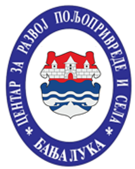 ЦЕНТАР ЗА РАЗВОЈ ПОЉОПРИВРЕДЕ И СЕЛАБАЊА ЛУКА                   Број: 214/24-ОЦЕНТАР ЗА РАЗВОЈ ПОЉОПРИВРЕДЕ И СЕЛАБАЊА ЛУКА               Датум: 22.02.2024.год.